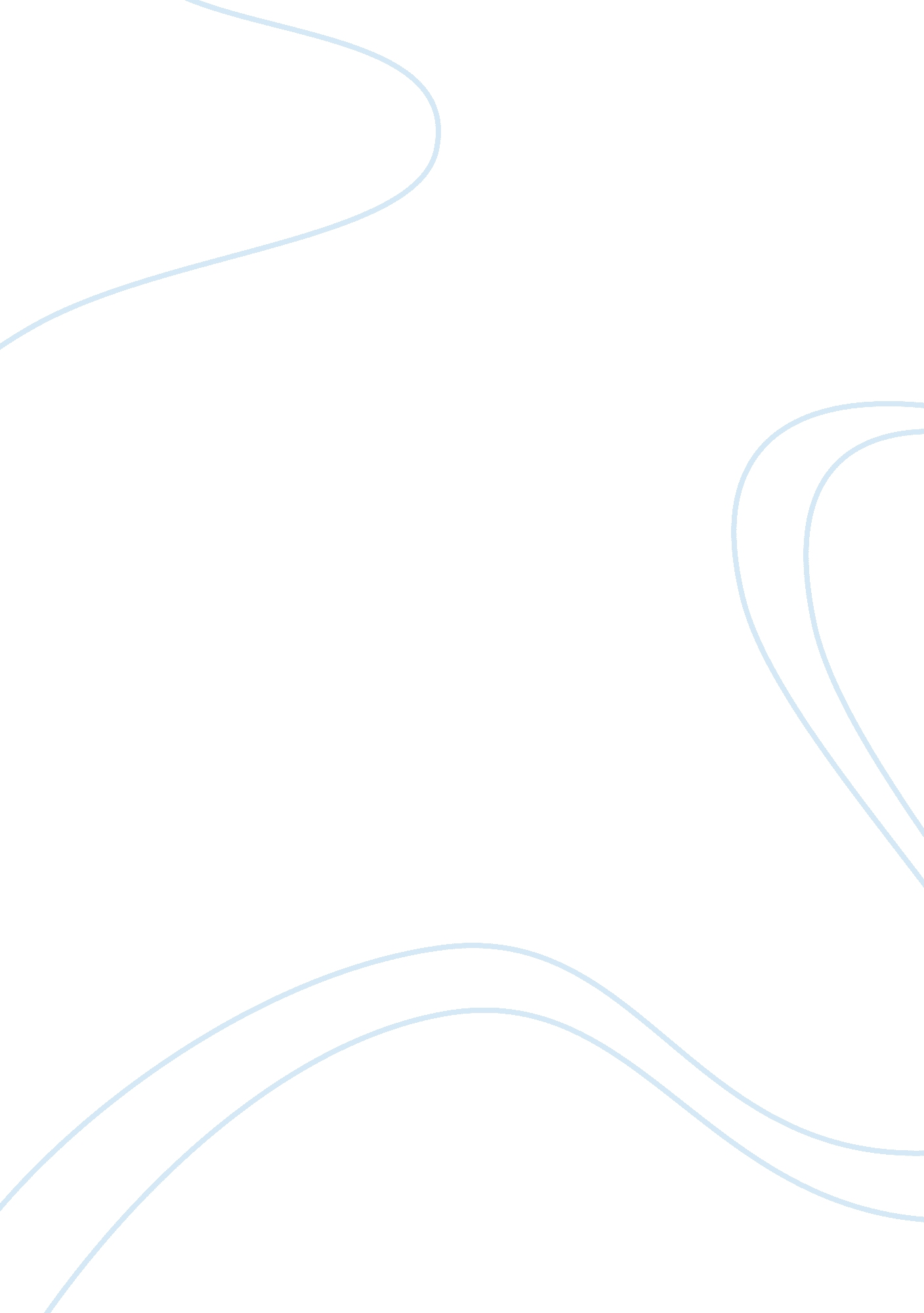 IntegrityBusiness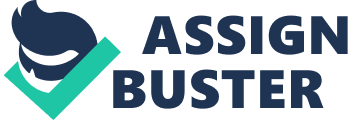 Integrity These days, integrity is a very rare trait among most people. I, however, am someone who considers my word to be of most value to me. If people cannot trust what I will say, then my future career opportunities will be very limited at best. I understand that I need to keep my promises if I am to be given the opportunity to extend myself further later on in my life. 
I was never someone who took integrity seriously until I realized that I could never develop long-term relationships with anyone. I used to think that as long as I did something for someone else, and they did the same, then we would have a relationship built on trust and understanding. It wasn’t until someone cut me out of their life that I took the time to reflect on why this was the case. I came to the realization the way that people perceived me would largely affect how they treat me. It was then that I took the steps to make sure that other people would see me as someone with integrity. However, this must go further than just outside appearances. I have to show integrity in all areas of my life, even those than can’t be seen from the outside. 
Although I will be tempted by others to stray from my stand of integrity, I will not give in just because everyone else does not show integrity. I will be an example to others by showing them the right path in terms of how to live your life. 